Publicado en Zaragoza el 26/09/2019 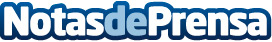 El legado de las máquinas de escribir, por maquinadeescribir.netMuchos las tienen ya olvidadas pero vuelve la nostalgia por lo antiguo con las máquinas de escribirDatos de contacto:MariaNota de prensa publicada en: https://www.notasdeprensa.es/el-legado-de-las-maquinas-de-escribir-por Categorias: Interiorismo Artes Visuales Literatura Aragón Consumo http://www.notasdeprensa.es